Toruń, dnia 20.10.2022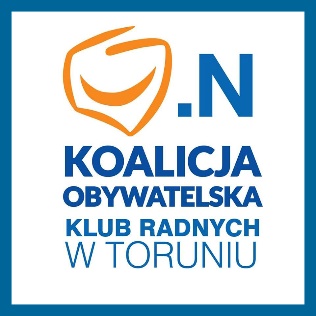 Margareta Skerska-RomanRadna Miasta ToruniaSzanowny PanMichał ZaleskiPrezydent Miasta ToruniaSzanowny Panie Prezydencie,zwracam się z prośbą o wsparcie realizacji wniosku mieszkańca ulicy Jodłowej, który na początku października 2022 zwrócił się do Miejskiego Zarządu Dróg w Toruniu z prośbą o montaż progu zwalniającego na ulicy Mocarskiego (przed przejściem dla pieszych znajdującym się przy skrzyżowaniu z ulicą Jodłową). Proponowane przez niego miejsce usytuowania progu oznaczone zostało czerwoną linią na załączonym poniżej fragmencie mapy.Z uwagi na brak świateł jak i progów zwalniających na ulicy Mocarskiego, kierowcy wjeżdżający w osiedle (w kierunku ulicy Jodłowej) nagminnie przekraczając dozwoloną prędkość. Jak wskazuje wnioskodawca, praktycznie każdej zimy zmuszony jest naprawiać własne ogrodzenie, na które często wpadają rozpędzone samochody. Ulica Jodłowa jest ulicą osiedlową, którą mieszkańcy traktują zwyczajowo jako miejsce spacerów. To także popularna droga do najbliższego kościoła oraz znajdujących w pobliskim sąsiedztwie szkół. Mieszkaniec załączył również do swojego wniosku kilka filmów obrazujących opisane powyżej niebezpieczne sytuacje. W związku z powyższym bardzo proszę o powzięcie kroków mających na celu rozwiązanie tego problemu.Proponowane miejsce montażu progu: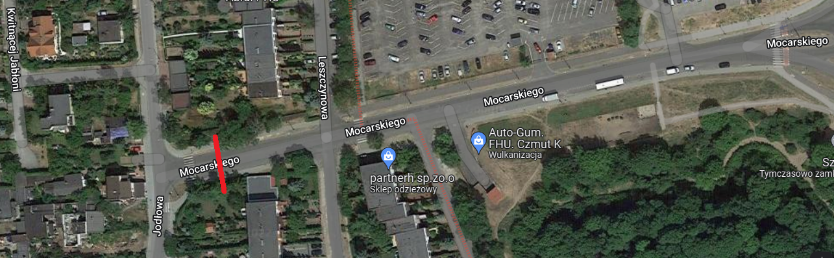 Z poważaniemMargareta Skerska-Roman